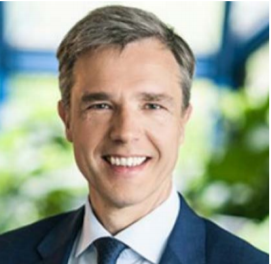 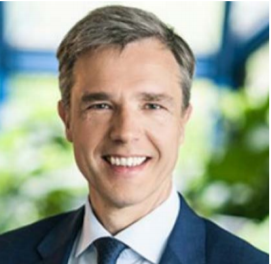 PersonalienAdresse:	Musterstrasse. 1, 7000 ChurGeburtstag:	24.12.1980Heimatort:	TiefencastelZivilstand:	verheiratet, keine KinderTelefon:	079 123 45 67E-Mail:	beat.mustermann@hotmail.chBerufliche Stationen01.2013 – Heute	Leiter Finanzen mit KollektivprokuraGemüsemarkt en gros, ChurGesamtverantwortung für die FinanzbuchhaltungHauptaufgaben: Abschlüsse und Cash-ManagementPersonelle und fachliche Führung von vier Personen07.1998 – 12.2012	Sachbearbeiter RechnungswesenFirma Inkasso, Thusis Verantwortlich für die KreditorenbuchhaltungMithilfe in der DebitorenbuchhaltungMithilfe bei der Erstellung der Jahresabschlüsse05.1995 – 06.1998	Kaufmännische Lehre, Typ Rechnen Graubündner Kantonalbank, ChurAus- und Weiterbildung01.2009 – 01.2012	eidg. dipl. BuchhalterJUVENTUS, Zürich05.2002 – 06.2005	Fachmann Rechnungswesen mit eidg. FA 	AKAD, Zürich05.1995 – 06.1998	Kaufmännischer Angestellter mit eidg. FZ 	Kaufmännischer Verband, ChurErfolge2015 - 2018	Termingerechte und fehlerfreie Jahresabschlüsse 2016	Termingerechte Einführung des neuen Cash-Management 2014	Mitarbeit bei der Einführung der neuen Kreditorenbuchhaltung Eigenschaften und KompetenzenExakt und sorgfältigKonzentriert und strukturiertBilanz- und AbschlusssicherFührungserfahren Sprachkenntnisse Deutsch:	Muttersprache Französisch: 	Gute mündliche FreizeitkenntnisseIT-Kenntnisse Word und Excel:	Sehr gute Kenntnisse SAP R/3:	Sehr gute Kenntnisse in Modul FI+COAusserberufliches Engagement 2013 – Heute 	Prüfungsexperte beim Lehrgang Rechnungswesen	AKAD, ZürichInteressenLesen: 	Fachliteratur Rechnungswesen Sport: 	Schwimmen und LanglaufVerfügbarkeitIn ungekündigter Stelle, Kündigungsfrist 3 Monate